INSCHRIJFFORMULIER 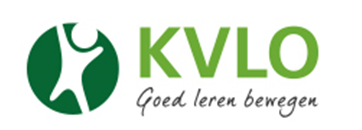 Scholingsnetwerk LO2